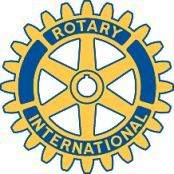 Rotary Club of Carleton Place and Mississippi Mills       Meeting of April 8, 2013This meeting saw our Club’s members out in full with the exception of Faye who was ailing with a cold.  We were also once again hosting, a contingent from the North Lanark Historical Society.  Their members present were Bob and Bernice Butler, Ed and Doreen Wilson, Lorna McNabb and Jennifer Armstrong.  At the end of the meeting Bob Butler did an interesting presentation on genealogy and researching one’s family tree.As usual President Robert started off the meeting by asking Secretary Doug if there was any correspondence to present to the Club.  He first brought to the Club’s attention that an advertisement for the Mushroom Compost Sale had been placed in the Carleton Place Canadian to run in the April 11th edition.  He further said that he would forward copies of the final ad to all members in hopes of stirring up some additional sales through personal contacts etc.  Doug also said that he had received a letter from Rotary International in regards to our Club appointing a delegate and / or proxy to vote on our Club’s behalf at the upcoming International Conference to be held in Lisbon, Portugal.  Due to the number of guests present, it was decided that discussion of this matter would be better put off until the following week.Robert then said that he wanted to relay some of the information he had garnered while attending the recent District PETS conference, but an in depth discussion would be put off until the week following.  However, he did ask that our members at large to consider creating an action plan and mission statement for the Club as that was one of the big take-aways he took from the conference.Robert then asked Treasurer Mike to give a brief report on the status of the upcoming mushroom compost sale.  Mike said that he thought that our net sales would be comparable to last year’s, that costs for product and other materials were also in line with last year and initial reports of sales were also flat from last year.  Rotarian Marion then spoke about the two high school groups who were planned to assist with bagging and delivery of the compost.  She initially said that one of the teams who helped out last year had backed out, but were quickly replaced by another group from the same high school.Robert then suggested to Mike that it would be good if Mike could possibly draw up a site supervisory schedule for the two day sales event at The Barracks, with the two days being broken up into four segments.  Mike then confirmed that he would do so.Following, this the floor was passed over to Ex-Rotarian Bob Butler.  He did a great job of introducing everyone present into the art of genealogy and tracing a family’s tree using either a stand alone program on your computer, a dedicated web site or a combination of both.